WOJEWÓDZTWO ………………………………………………………………………… Szkoła -……………………………………………………….…………..………………………………………………….………………………………………….. w …………………………………………………………	Imię i nazwisko ucznia …………………………………………………………………………………………………………….. Klasa …………….Uwaga!- Na rozwiązanie wszystkich zadań części I etapu centralnego masz 90 minut- Pamiętaj, że odpowiedzi udzielasz długopisem w kolorze niebieskim lub czarnym- Nie można używać ołówków ani korektorów (za ich stosowanie Twoja praca zostanie zdyskwalifikowana i za całość otrzymasz 0 pkt.)- Dopuszcza się możliwość poprawek w jedyny sposób – należy skreślić część wypowiedzi i obok napisać nową, do oceny- Mazanie, poprawianie wypowiedzi (zwłaszcza dat czy nazwisk) jest niedopuszczalne i przy ocenianiu wypowiedzi będzie pomijane.- Na ostatniej stronie testu masz brudnopis, który nie będzie podlegał ocenie….. Zadanie. 1. (0-1). Na podstawie materiału źródłowego podaj nazwę opisanej postawy społecznej„Jest to świadoma zgoda na wyznawanie i głoszenie przez innych ludzi poglądów, z którymi nie zgadzamy się i na wybór przez nich sposobu życia, którego nie aprobujemy, ale który przez nich uważany jest za właściwy. Jest to rezygnacja z przymusu jako środka wpływania na postawy innych ludzi. Wyjątkami są jedynie sytuacje, w których owe postawy zagrażają bezpieczeństwu osób oraz ich mieniu."Źródło: nowa encyklopedia powszechna PWN, Warszawa 1996. T. 6, s. 405- …………………………………………………………………………………………………………………………………………………………………………..….. Zadanie 2. (0-1). Podkreśl poprawne dokończenie zdania.    Oficjalnym językiem Organizacji Narodów Zjednoczonych nie jest język:          a) francuski	    b) rosyjski   	  c) niemiecki         d) chiński	          e)arabski	f)hiszpański….. Zadanie 3. (0-1). Uporządkuj chronologicznie, według okresu pełnienia funkcji (w kolejności od pierwszego z nich), podane poniżej nazwiska Rzeczników Praw Obywatelskich RP.W odpowiednie miejsce wpisz liczby od 1 do 4    a) A. Zieliński …………………………………….				b) E. Łętowska………………………… c) A. Zoll……………………………………………				d) T. Zieliński …………………………………. /3  Suma pkt. za zadania 1-3….. Zadanie. 4. (0-2). Na podstawie materiału źródłowego podaj nazwę genezy państwa, przedstawionej w tekście oraz zidentyfikuj jej autora„Większość ludzi, zjednoczona w jedną osobę, nazywa się państwem po łacinie civitas. I tak powstaje ten bóg śmiertelny, któremu pod władztwem Boga Nieśmiertelnego zawdzięczamy nasz pokój i naszą obronę. Przez to bowiem upoważnienie, jakie daje każdy poszczególny człowiek w państwie, rozporządza on tak wielką mocą siłą mu przekazaną, że strachem przed tą mocą może kształtować wolę wszystkich tych ludzi i zwracać ją w kierunku pokoju wewnętrznego oraz wzajemnej pomocy przeciw wrogom zewnętrznym. I w nim tkwi istota państwa."Źródło: WWW.sady.up.kraków.pl /26.03.2018teoria……………………………………………………………………………………autor……………………………………………………………………………………..….. Zadanie 5. (0-1). Podkreśl nazwę organu Rzeczypospolitej Polskiej, który dysponuje prawem inicjatywy legislacyjnej w zakresie ustawy budżetowej.    a) Sejm RP		    b) Senat  RP 		  c) Rada Ministrów 		      d) Prezydent RP          ….. Zadanie 6. (0-2). Wpisz cztery sytuacje, w których Marszałek Sejmu do czasu wyborów nowego Prezydenta Rzeczypospolitej Polskiej wykonuje jego obowiązki: ……………………………………………………………………………………………………………………………………………………………………………………………………………………………………………………………………………………..………………………………………………………………………………………………………………………………………...…………………………………………………………………………………………………………………………………………..….. Zadanie 7. (0-3). Masz podane loga/flagi trzech organizacji międzynarodowych. Podaj ich polskie nazwy oraz siedziby tych organizacji.………. /8  Suma pkt. za zadania 4 - 7... Zadanie. 8. (0-2). Podaj cztery kategorie spraw, w których orzeka Trybunał Konstytucyjny.……………………………………………………………………………………………………………………………………………………………………………………………………………………………………………………………………………………..………………………………………………………………………………………………………………………………………...…………………………………………………………………………………………………………………………………………….. Zadanie 9. (0-3). Podaj nazwy ideologii opisanych poniżej.                                                                                                                           Ideologia powstała w drugiej połowie XIX wieku w Niemczech a jaj rozwój przypada na pierwszą połowę XX wieku. Według niej podstawą gospodarki jest rolnictwo oparte na samodzielnych gospodarstwach rolnych, na wiejskiej samorządności i na spółdzielczości.a)……………………………………………………………………………………………………………………………………………….Ideologia ukształtowała się na początku XIX wieku dążąca do pokoju a potępiająca wszystkie wojny bez względu na ich charakter i przyczyny. Według tej ideologii wszystkie konflikty powinny być rozwiązywane zgodnie z literą prawa międzynarodowego, bez uciekania się do użycia sił zbrojnych.b)…………………………………………………………………………………………………………………………………………………Ideologia rozwinięta w XIX wieku szczególnie w drugiej jego połowie. Podstawą programu jest dążenie do emancypacji kobiet oraz równouprawnieniu płci, zarówno pod względem formalnym, jak i faktycznym.c)…………………………………………………………………………………………………………………………………………………….. Zadanie 10. (0-3). Uzupełnij poniższe zdania.                          W dniach od 30 lipca do 1 sierpnia (a) …………………… roku w [miasto] (b) ………………………………………………………… został podpisany Akt Końcowy [skrót organizacji] (c) ……………………………………………  .  Sygnatariuszami było [liczba] (d)   …………………………….. państw, w tym  [liczba]   (e) ………………………… państwa europejskie i dwa pozaeuropejskie [kraje]: (f) ……………………………………………… i (g) ………………………………………………………… .  Z Europy nie uczestniczyła tylko [kraj] (h) …………………………………………………………… .………. /8  Suma pkt. za zadania 8 - 10….. Zadanie 11. (0- 3). O kim mowa? Podaj imię i nazwisko.              Żył w latach 1881 – 1948. Prymas Polski, kardynał. W czasie II wojny światowej przebywał w Rzymie i we Francji. W 1944 roku powrócił do Polski i starał się utrzymać pełną niezależność Kościała od władzy komunistycznej.………………………………………………………………………………………………………………………………………..Urodzony w 1943 roku. Jeden z założycieli NSZZ Solidarność. W 1980 roku był przewodniczącym międzyzakładowego komitetu strajkowego w Gdańsku. Po wprowadzeniu stanu wojennego internowany, przebywał w Arłamowie. W 1983 roku został Laureatem Pokojowej Nagrody Nobla.………………………………………………………………………………………………………………………………………..Żył w latach 1927 – 2013. W latach 1961-1972 był posłem na Sejm z ramienia koła „Znak”. Uczestnik obrad „okrągłego stołu”. W latach 1992 – 1995 był specjalnym wysłannikiem Sekretarza generalnego ONZ w Bośni i Hercegowinie, zrezygnował z tej funkcji na skutek bezczynności wielkich mocarstw wobec zbrodni wojennych w czasie wojny w Bośni.…………………………………………………………………………………………………………………………………………..….. Zadanie 12. (0-1). Wymień trzy najważniejsze stanowiska w ministerstwie,  w kolejności hierarchii służbowej………………………………………………………………………………………………………………………………………..……….….. Zadanie. 13. (0-1). Rozstrzygnij, które z poniższych zdań dotyczących Organizacji Paktu Północnoatlantyckiego zawierają informacje prawdziwe, a które fałszywe. W tabeli obok każdego zdania wpisz w odpowiedniej rubryce znak „x”.                                                                                          ………. /5 Suma pkt. za zadania 11-13….. Zadanie 14. (0-2). Do niżej podanych postaci dobierz właściwą nazwę ideologii: E. Bernstein		b) G. Mazzini		c) A. Gobineau	d) G. Gutierrez nacjonalizm		2. rasizm		3. teologia wyzwolenia	4. socjaldemokracja	liberalizma………………      	b…………………          c………………………	d……………………….. Zadanie 15. (0-3). Wykonaj poniższe polecenia: A/ Wskaż rok, w którym powstał Fundusz Narodów Zjednoczonych na Rzecz Dzieci oraz podaj nazwę miasta, w którym znajduje się główna siedziba tej organizacji:Data założenia  (a)……………………………………………………………Główna siedziba (b) …………………………………………………………B/ Wskaż rok, w którym UNICEF otrzymał Pokojową Nagrodę Nobla ………………………………………………………………………………………………………………….. Zadanie 16. (0-2). Do podanych poniżej postaci dobierz właściwą nazwę dzieła: John Locke	b) Jan Jakub Rousseau	c) Charles de Montesquieu	d/ Thomas Morus„O duchu Praw”		2. „Umowa społeczna”		3. „Rozprawa”  	4. „Utopia”				5. „Dwa traktaty o rządzie”a)…………………………..	b)……………………………. c) ……………………….. d)……………………………….….. Zadanie 17. (0-1). Podaj nazwy dwóch nowo utworzonych izb Sądu Najwyższego: - ………………………………………………………………………………………………………………………………………………….-………………………………………………………………………………………………………………………………………………….….. Zadanie 18. (0-1). Wymień dwie  formy demokracji bezpośredniej stosowanej aktualnie w Polsce: - ………………………………………………………………………………………………………………………………………………….-………………………………………………………………………………………………………………………………………………….………. /9  Suma pkt. za zadania 14-18….. Zadanie 19. (0-4). Na mapie literami A,B,C,D oznaczono państwa europejskie. Uzupełnij poniższą tabelę, wpisując nazwy tych państw, ich formę rządów i ustrój terytorialny: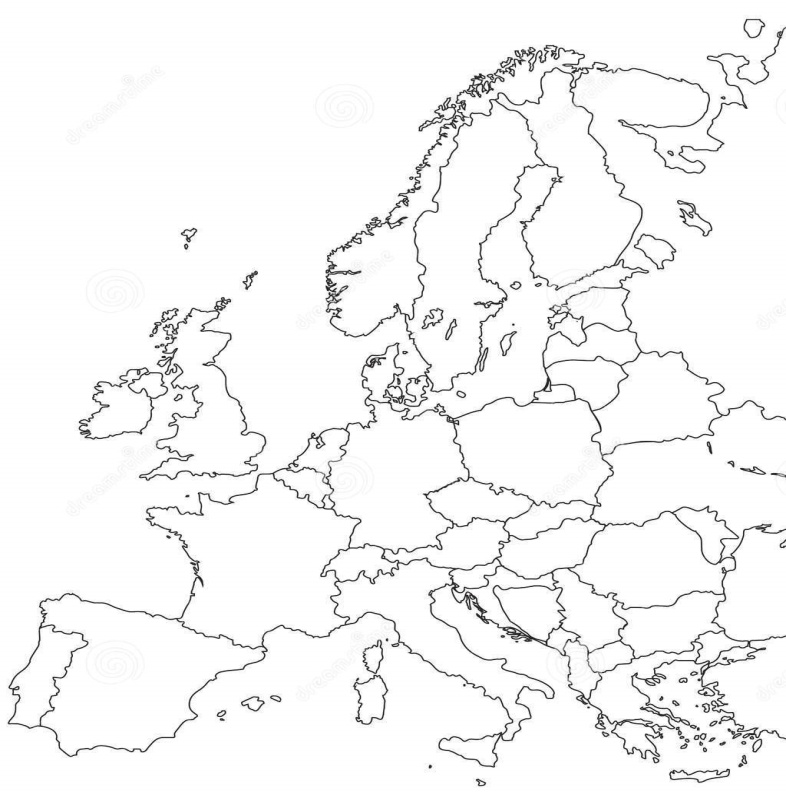 ………. /4  Suma pkt. za zadanie 19….. Zadanie 20. (0-3). Wpisz imiona i nazwiska tych prezydentów, których dotyczą poniższe opisy oraz dopisz, w jakich latach sprawowali oni urząd prezydenta:Podpisał dokumenty ratyfikacyjne Konkordatu między Stolicą Apostolską                                       a Rzeczypospolitą Polską:..................................................................................................... lata   .......................................Jego kadencja została skrócona na mocy Ustawy Konstytucyjnej:...................................................................................................... lata   .......................................Zmarł w trakcie pełnienia funkcji (III RP)....................................................................................................... lata   .......................................….Zadanie 21. (0-3). Uzupełnij tabelę wpisując w brakujące miejsca nazwy organów władzy państwowej wymienionych państw:…… Zadanie 22. (0-4). Podaj pełne brzmienie skrótów ruchów opozycyjnych i ich rok utworzenia:…… Zadanie 23. (0-1).Wymień 3 rodzaje komisji sejmowych………………………………………………………………………………………………………………………………………………………………..………. /11  Suma pkt. za zadania 20-23Liczba punktów:………………… Podpisy Komitetu Głównego: Spr.: ……………………………… Wer.: …………………………… 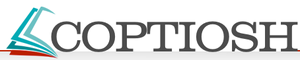 Liczba punktów:LogoNazwa organizacjiSiedzibaa/ 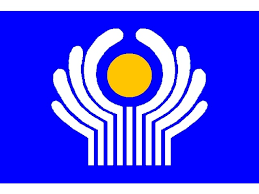 b/ 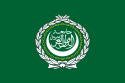 c/ 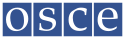 Lp.ZdaniePrawdaFałszaPolska przystąpiła do struktur Paktu Północnoatlantyckiego w 1998 roku wraz z Czechami i Węgrami.bNajwyższym organem kierowniczym NATO w sprawach politycznych jest Sekretarz Generalny.cSiły wojskowe NATO brały udział w misjach pokojowych między innymi w Korei i Kosowie.PrzykładNazwa państwaForma rządówUstrój terytorialnyABCDPaństwoIzba Niższa ParlamentuIzba Wyższa ParlamentuSzwajcariaCzechyRosjaSkrótPełna nazwaRokKORWZZRMPROPCIOBRUDNOPIS